Prepísať teóriu do zošita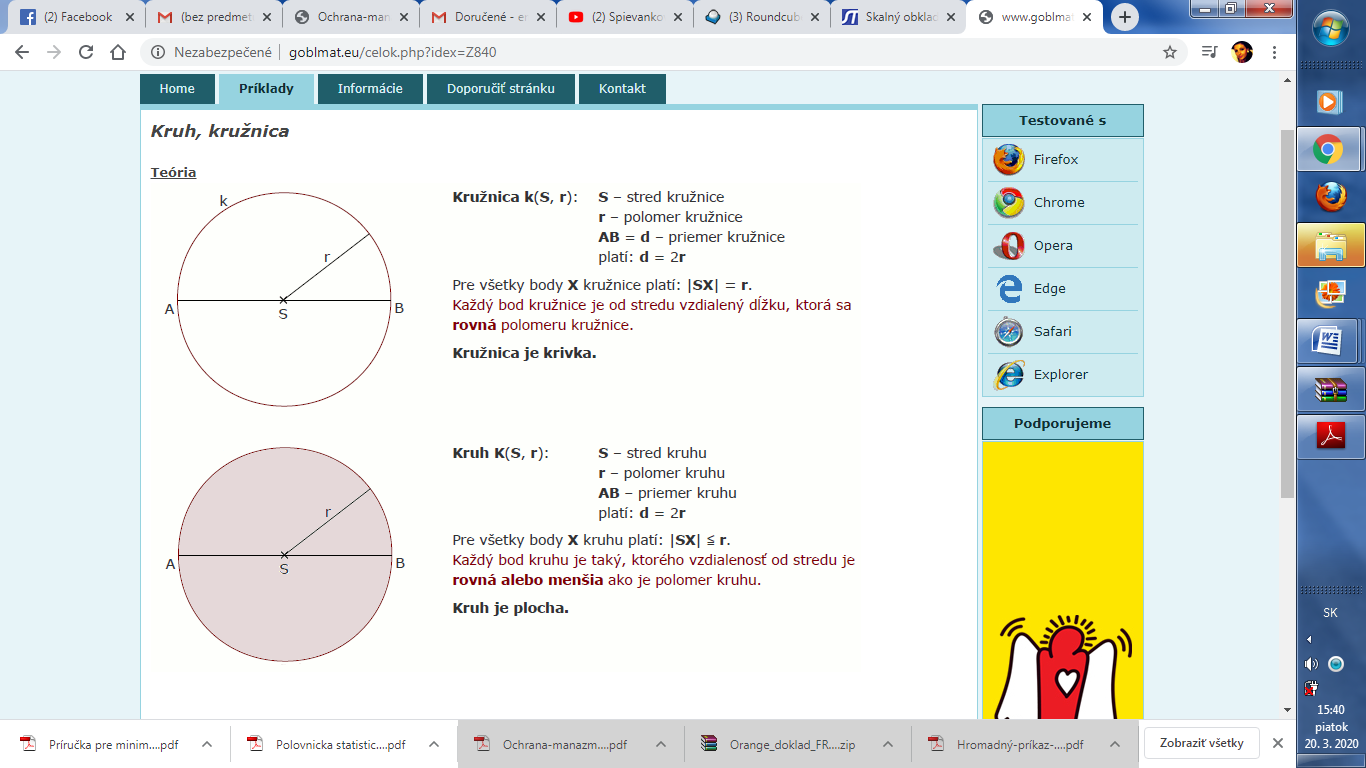 